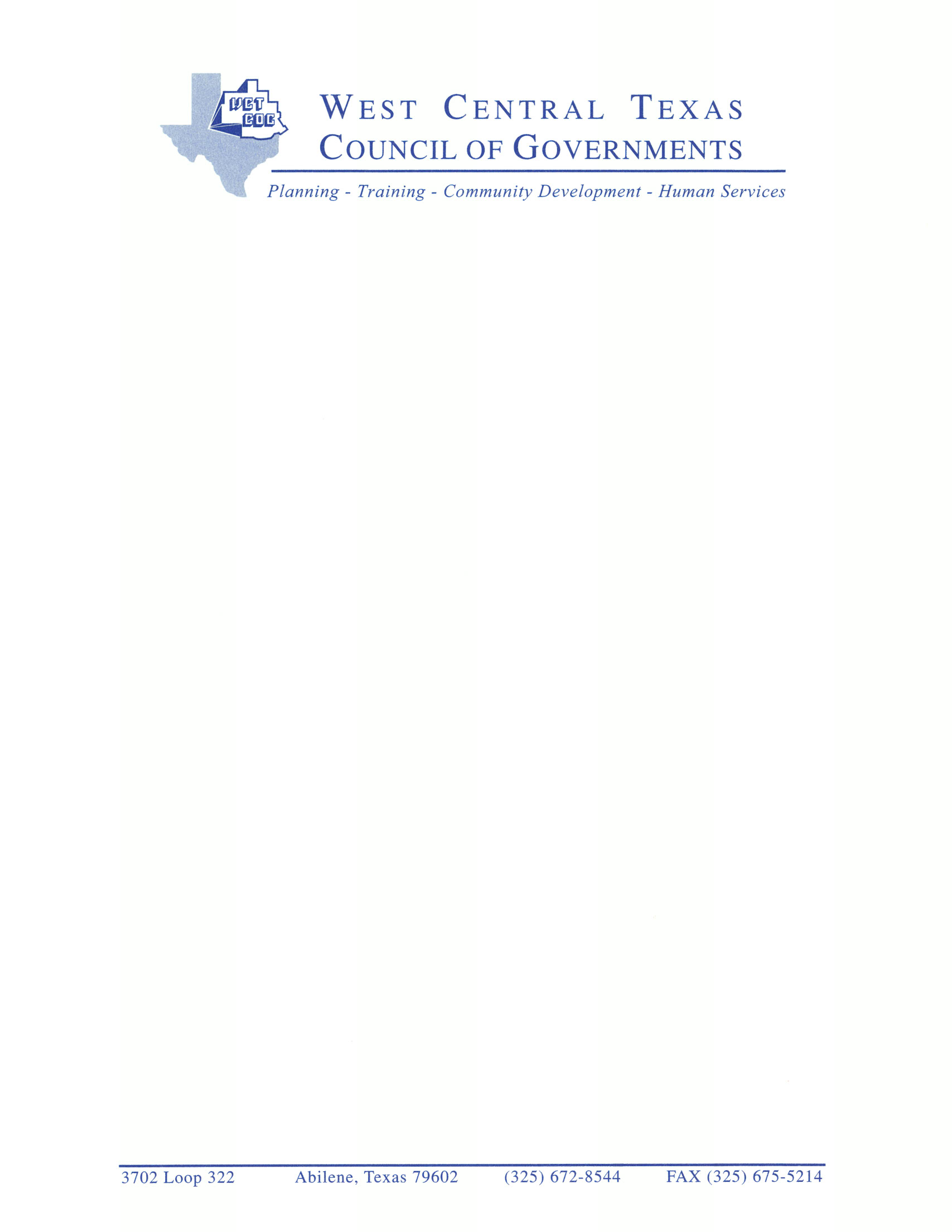 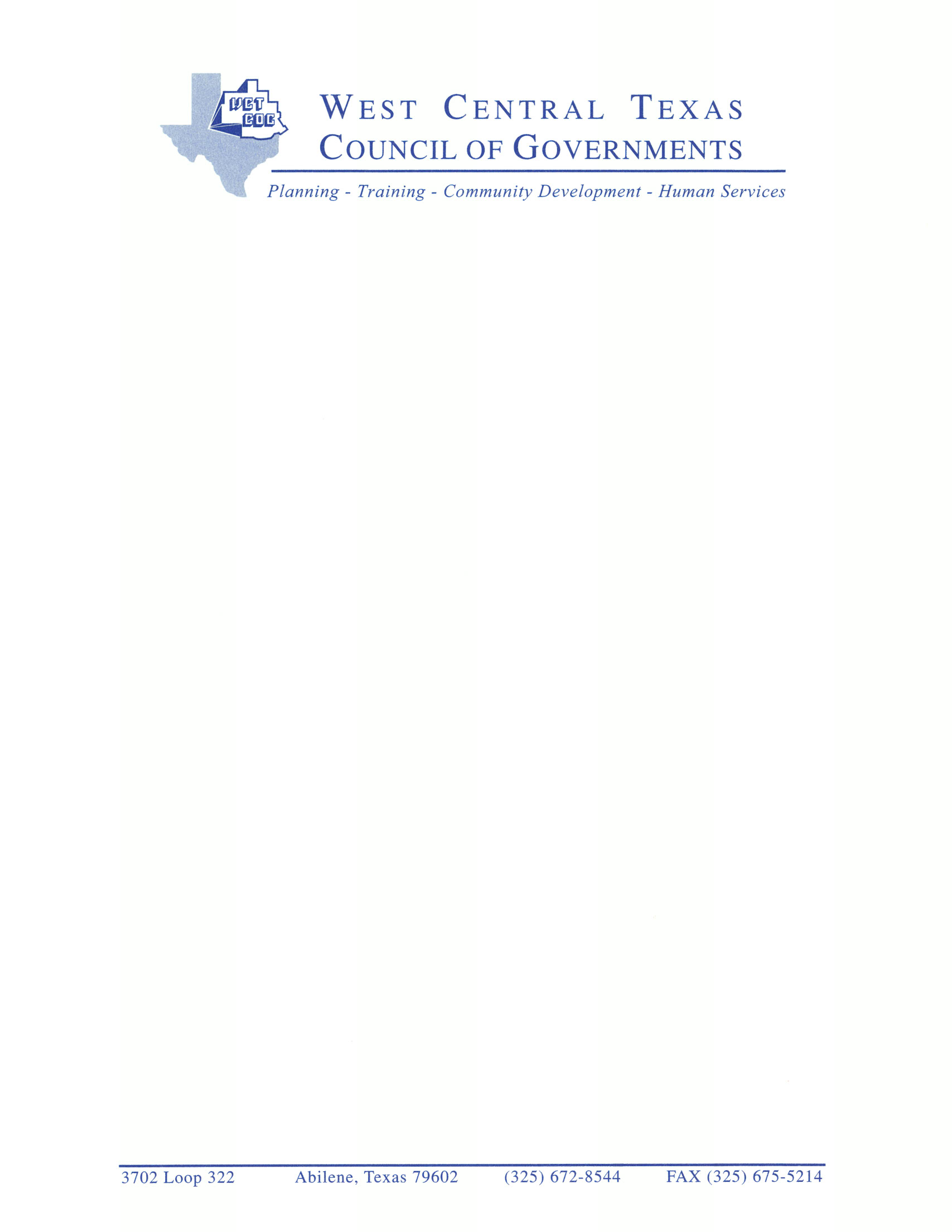 M E M O R A N D U MTO:			Region 0700 Criminal Justice Grant Applicants forNew and Continuation Projects – All Fund SourcesFROM:			Irene Laurance, Criminal Justice PlannerSUBJECT:		FY 2025 Criminal Justice Grant Application ProcessDATE OF								MEMO:			December 18, 2023The Criminal Justice Department of the West Central Texas Council of Governments has begun the grant application process for the following funding sources through the Public Safety Office (PSO), Criminal Justice Division (CJD) of the Office of the Governor for FY 2025:  Criminal Justice Programs, Violent Crimes Against Women Criminal Justice and Training Projects, General Victim Assistance-Direct Services Programs, Truancy Prevention Programs, General Juvenile Justice and Delinquency Prevention Programs. As in the past, the CJD grant application process requires that all applications submitted under the above-named funding sources be submitted to the PSO via its eGrants system. Funding Announcemes have been posted on CJD's eGrants website: https://egrants.gov.texas.gov. Once you have reached the website click on the funding opportunites tab found on upper right hand corner to view the funding announcements.If you have never written a CJD grant before, it is important that you contact our office for instructions prior to attempting to access the eGrants system, and that you attend the required grant application workshop. Additionally, please be prepared for tight time-lines, especially with regard to application due dates, as the CJD due date for these applications is February 8, 2024. All applications will be submitted directly to the PSO via its eGrants system.  CJD will then determine whether the application is eligible and will then forward all eligible applications to the COG for Advisory Committee prioritization and funding recommendation.  While the WCTCOG Criminal Justice Advisory Committee will prioritize applications and make funding recommendations, applicants will be required to deal directly with CJD regarding any deficiencies in the grant applications after that.  WCTCOG staff will be available to provide technical assistance with developing grant applications.In order for a new applicant to make an application for a grant through CJD under any of the above funding sources, the person(s) who will be responsible for writing and developing the application must attend the FY 2025 CJD Grant Workshop, which will be conducted by WCTCOG staff.  If the required designated individual(s) does not attend the Grant Workshop, your grant application will not be eligible for consideration by the Criminal Justice Advisory Committee.  Financial officers and project directors are strongly urged to attend. Any grantwriter retained by or representing an agency must be accompanied by an employee of the potential applicant agency. This includes vendors proposing to write grant applications on behalf of applicant agencies. *If your project is a continuation, and you have previously written a CJD grant and utilized the e-Grants system, you are not required to attend the workshop but will be required to contact my office and complete a form prior to submission of your application. Grant application packets will be distributed at the workshop.  The workshop is scheduled for Friday, January 5, 2024, from 9:00 a.m. – 12:00 p.m. The workshop will be held at the West Central Texas Council of Governments main office large conference room, 3702 Loop 322, in Abilene.  Please feel free to contact our office if you have any questions or if you need directions. Please call our office at (325) 672-1197 as soon as possible to reserve your time slot.